                  TRIVIS  –  Střední  škola veřejnoprávní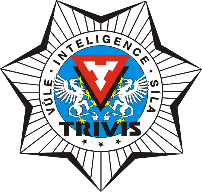                                                Ústí nad Labem, s.r.o.                                                                                               Máchova 1376 / 3, 400 03 Ústí nad LabemŠkola je zapsána v obchodním rejstříku vedeném                                                 tel / fax :  472 777 094, mobil : 724 829 246Krajským soudem v Ústí nad Labem,                                                                                     e-mail : usti@trivis.cz,  www.trivisusti.czoddíl C, vložka 12884.                                                                                                            IČO: 251 0 9 189              IZO: 110 018 095Maturitní okruhy předmětu BEZPEČNOSTNÍ ČINNOST pro školní rok 2022 - 23Bezpečnostní systém ČR, bezpečnostní sboryPolicie ČR, činnost, působnost, útvary, řízení a organizaceSlužba pořádkové policie, základní činnosti, organizace a řízení, druhy a typy základních útvarů Dopravní policie – organizace služby dopravní policie, úkoly dopravní policie, další činnosti dopravní policie, druhy dohledu na silniční provozPovinnosti a oprávnění policistů vyplývající ze služebního zákonaZákladní povinnosti policistů Policie ČR, iniciativa a přiměřenost postupuOprávnění policistů ČR – druhy oprávněníOprávnění k omezování osobní svobody, policejní celyPoužití technických prostředků v činnosti Policie ČRVstup do obydlí, jiného prostoru nebo na pozemek, oprávněníZastavení a prohlídka dopravního prostředku, vykázáníVydání věci, vydání a odebrání zbraně, prohlídka osobyZajišťování bezpečnosti chráněných objektů, prostorů a určených osob  Donucovací prostředky, druhy a charakteristika, povinnosti policisty po použitíPoužití zbraně příslušníkem Policie ČRPátrání po osobách a věcech, získávání informacíZískávání poznatků o trestné činnosti, operativně pátrací prostředkyOprávnění k vykázání z domu nebo bytu v souvislosti s domácím násilímProkazování k příslušnosti Policie ČR, etika policejní spolupráce Vězeňská služba a justiční strážPolicie ČR - Součinnost a spolupráce s orgány státní správy a samosprávy Činnost služby cizinecké policieČinnost služby pro zbraně a bezpečnostní materiál, zbraně a střelivoProblematika pobytu osob na území České republiky, doklady totožnosti Obecní policie – úkoly plněné obecní policií, strážník - jeho povinnosti a oprávněníV Ústí nad Labem dne 17. 9. 2022	Mgr. Ivana Černá
ředitelka školy